picture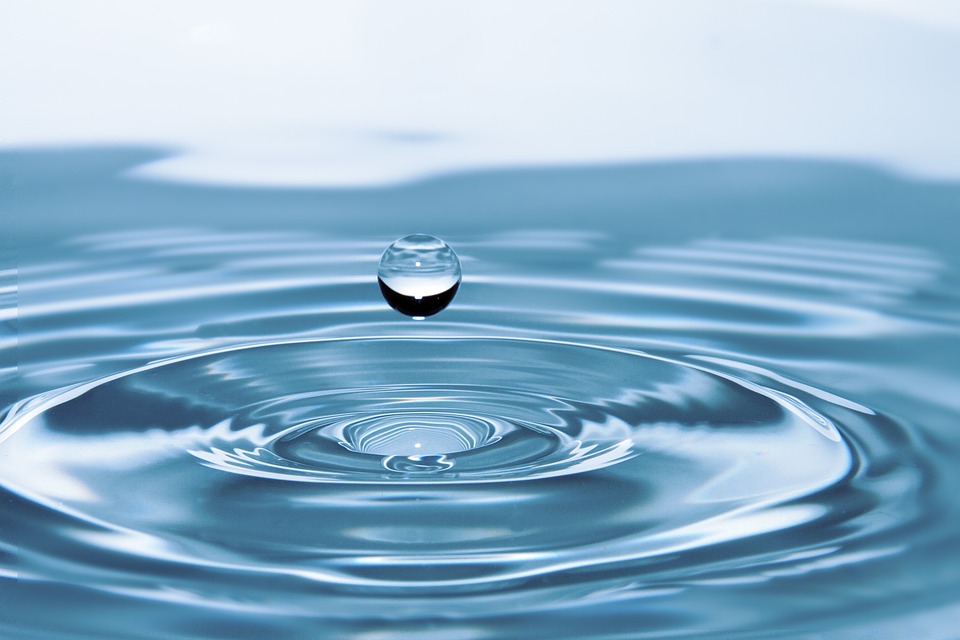 